TEMĂ DE PROIECTAREpentru„Studiu de fezabilitate pentru sistem de cogenerare de înaltă eficiență" Tema de proiectare exprimă intenţiile investiţionale şi nevoile funcţionale ale Camerei Deputaţilor în calitate de beneficiar al investiţiei, evidenţiate în Nota conceptuală, determinând concepţia de realizare a obiectivului de investiţii, în funcţie de condiţionările tehnice, urbanistice generale ale amplasamentului, de protecţie a mediului natural şi a patrimoniului cultural sau alte condiţionări specifice obiectivului de investiţii.Tema de proiectare este elaborată de către beneficiarul investiţiei Camera Deputaţilor şi se aprobă de către ordonatorul principal de credite al Camerei Deputaţilor..1.Informaţii generale1.1.Denumirea obiectivului de investiţii„Studiu de fezabilitate pentru sistem de cogenerare de înaltă eficiență" 1.2.Ordonator principal de credite/investitor: Secretarul General al Camerei Deputaţilor1.3.Ordonator de credite (secundar/terţiar): NU ESTE CAZUL 1.4.Beneficiarul investiţiei: Camera Deputaţilor1.5.Elaboratorul temei de proiectare Camera Deputaţilor2. Date de identificare a obiectivului de investiţii:Sistem de cogenerare de înaltă eficiență care să asigure necesarul pe bază de energie termică și de apă caldă menajeră, respectiv de energie electrică pentru autoconsum, pentru imobilul Palatul Parlamentului, pe baza unui concept unitar adaptat cerințelor de performanță și eficiență energetică ridicată, de optimizare a consumurilor și costurilor de energie electrică și termică, de reducere emisii de gaze cu efect de seră și de asigurare a unui nivel de confort ridicat.2.1. Informaţii privind regimul juridic, economic şi tehnic al terenului şi/sau al construcţiei existente, documentaţie cadastralăProprietatea statului, administrat conform:- Hotărârii Guvernului nr. 372/1993 privind transmiterea obiectivului de investiţii “Casa Republicii” în administrarea Camerei Deputaţilor- Legea nr.137/2000 privind regimul  juridic al terenului aferent Palatului Parlamentului României,  cu modificările și completările ulterioare.-  Legii nr. 90/2016 pentru modificarea şi completarea Legii nr. 267/2008 privind unele măsuri speciale pentru reglementarea avansului rest de justificat, precum şi pentru efectuarea recepţiei în fază unică a lucrărilor de construcţii şi a instalaţiilor aferente acestora la obiectivul de investiţii Palatul Parlamentului2.2. Particularităţi ale amplasamentului/amplasamentelor propus/propuse pentru realizarea obiectivului de investiţii, după caz:descrierea succintă a amplasamentului/amplasamentelor propus/propuse (localizare, suprafaţa terenului, dimensiuni în plan);Obiectivul de investiţii se va realiza pe terenul aferent Palatului Parlamentului, aflat în administrarea Camerei Deputaților.relaţiile cu zone învecinate, accesuri existente şi/sau căi de acces posibile;Imobilul Palatul Parlamentului este proprietatea statului, sediu al mai multor instituţii reprezentative ale statului (Camera Deputaţilor, Senatul, Curtea Constituţională, Consiliul Legislativ) şi administrat conform prevederilor Legii nr. 90/2016.Accesul în Palatul Parlamentului se face prin corpurile A3, A2, B4, C1, B1, A1, B3, E3, şi E1.surse de poluare existente în zonă; NU ESTE CAZULparticularităţi de relief; NU ESTE CAZULnivel de echipare tehnico-edilitară al zonei şi posibilităţi de asigurare a utilităţilor; Imobilul Palatul Parlamentului are alimentare cu energie electrică, energie termică din rețeaua Termoenergetica,  apă potabilă, colectare apă canalizare. Imobilul Palatul Parlamentului nu are alimentare cu gaze naturale.existenţa unor eventuale reţele edilitare în amplasament care ar necesita relocare/protejare, în măsura în care pot fi identificate;NU ESTE CAZULposibile obligaţii de servitute;Imobilul Palatului Parlamentului este proprietatea statului, sediu al mai multor instituţii reprezentative ale statului (Camera Deputaţilor, Senatul, Curtea Constituţională, Consiliul Legislativ) şi administrat conform prevederilor legii nr. 90/2016.condiţionări constructive determinate de starea tehnică şi de sistemul constructiv al unor construcţii existente în amplasament, asupra cărora se vor face lucrări de intervenţii, după caz;NU ESTE CAZULreglementări urbanistice aplicabile zonei conform documentaţiilor de urbanism aprobate - plan urbanistic general/plan urbanistic zonal şi regulamentul local de urbanism aferent;Conform specificului amplasamentului.existenţa de monumente istorice/de arhitectură sau situri arheologice pe amplasament sau în zona imediat învecinată; existenţa condiţionărilor specifice în cazul existenţei unor zone protejate sau de protecţie. NU ESTE CAZUL2.3. Descrierea succintă a obiectivului de investiţii propus din punct de vedere tehnic şi funcţional:a) destinaţie şi funcţiuni;Principalul rezultat preconizat îl constituie creşterea confortului, reducerea consumului de energie primară și subsecvent, reducerea emisiilor de CO2. Cerinţele pentru monitorizarea, controlul și reducerea expunerii la radon au fost propuse având în vedere riscurile de sănătate cauzate de acumulările de radon din clădiri, cât şi cadrul legislativ din România. În acest context, reducerea costurilor energetice, reducerea consumului energetic si creșterea performanței energetice în clădirea Palatul Parlamentului se numără printre principalele obiective și priorități ale administrației publice centrale.b) caracteristici, parametri şi date tehnice specifice, preconizate;Pornind de la analiza pentru fezabilitatea tehnică și economică a unei centrale de co/tri-generare de înaltă eficiență, proiectanții vor transmite o propunere tehnică care să ia în calcul dimensionarea acestei centrale în raport cu necesarul de consum în bază, cu posibilitatea de funcționare și în regim insularizat, cu posibilitatea de corelare a funcționării și cu alte surse regenerabile locale, precum și cu opțiunea de a funcționa într-un mix de alimentare cu gaz metan și hidrogen.Prin prezenta Temă de proiectare se solicită realizarea de servicii de proiectare pentru elaborarea studiului de fezabilitate, obținerea avizelor și acordurilor stabilite prin Certificatul de urbanism (obținut în cadrul studiului de fezabilitate), inclusiv ATR-ul (aviz tehnic de racordare) de la distribuitorul de gaze naturale, întocmirea Proiectului pentru autorizarea executării lucrărilor de construire (DTAC), obținerea Autorizației de construire, elaborarea Caietului de sarcini și a documentației tehnico-economice necesare pentru organizarea unei proceduri de achiziție publică a contractului de proiectare și execuție lucrări,În cazul în care nu se realizează lucrările în cursul anilor următori, proiectantul se obligă să actualizeze, după caz, indicatorii tehnico-economici și Devizul general al lucrărilor, fără costuri suplimentare.c) nivelul de echipare, de finisare şi de dotare, exigenţe tehnice ale construcţiei în conformitate cu cerinţele funcţionale stabilite prin reglementări tehnice, de patrimoniu şi de mediu în vigoare;Conform standardelor și reglementărilor internaționale d) număr estimat de utilizatori;- va fi determinat de elaboratorul studiului de fezabilitate.e) durata minimă de funcţionare, apreciată corespunzător destinaţiei/funcţiunilor propuse;Produsele utilizate trebuie să fie compatibile între ele şi integrate într-un sistem atestat din punct de vedere tehnic de către producător, cu o durată de viaţă conform normativelor, probată prin rapoarte tehnice de specialitate privind comportarea in situ. f) nevoi/solicitări funcţionale specifice;Asigurarea necesarului pe bază de energie termică și de apă caldă menajeră, respectiv de energie electrică pentru autoconsum pentru imobilul Palatul Parlamentului, pe baza unui concept unitar adaptat cerințelor de performanță și eficiență energetică ridicată, de optimizare a consumurilor și costurilor de energie electrică și termică, de reducere emisii de gaze cu efect de seră și de asigurare a unui nivel de confort ridicat.g) corelarea soluţiilor tehnice cu condiţionările urbanistice, de protecţie a mediului şi a patrimoniului;h) stabilirea unor criterii clare în vederea soluţionării nevoii beneficiarului.Modul de soluţionare a cerinţelor ce fac obiectul Temei de proiectare sunt cuprinse în Anexă.2.4. Cadrul legislativ aplicabil şi impunerile ce rezultă din aplicarea acestuiaLegea nr. 10/1995 privind calitatea în construcții, cu completările și modificările ulterioare;Legea nr. 50/1991 republicată, cu completările și modificările ulterioare;Ordin nr. 839 din 12 octombrie 2009 pentru aprobarea Normelor metodologice de aplicare a Legii nr. 50/1991 privind autorizarea executării lucrărilor de construcții;Hotărârea nr. 907/2016 privind etapele de elaborare şi conţinutul-cadru al documentaţiilor tehnico-economice aferente obiectivelor/proiectelor de investiţii finanţate din fonduri publice;Hotarare Guvernului nr. 925/1995 privind Regulamentul de verificare si expertizare tehnica de calitate a proiectelor, a executiei lucrarilor si a constructiilor;Hotararea Guvernului nr. 273 din 14 iunie 1994 privind aprobarea Regulamentului de recepție a lucrarilor de construcții și instalații aferente acestora, cu modificările și completările ulterioare;Ordin nr. 691/1459/288 din 10 august 2007 pentru aprobarea Normelor metodologice privind performanța energetică a clădirilor;Legea nr. 372 din 13 decembrie 2005 privind performanța energetică a cladirilor - republicată;H.G. nr. 766/1997 pentru aprobarea unor Regulamente privind calitatea în construcții, cu modificările și completările ulterioare,Reglementările tehnice specifice domeniului Af, A1, A2, B1 și C și standardele corespunzătoare, incluse ca referințe în corpul reglementărilor tehnice în vigoare la data efectuării Raportului tehnic,Legea nr. 307/2006 privind apărarea împotriva incendiilor,H.G. nr.1.739/2006 pentru aprobarea categoriilor de construcții și amenajări care se supun avizării și/sau autorizării privind securitatea la incendiu și protecția civilă,Ordinul M.A.I. nr. 3/2011 pentru aprobarea Normelor metodologice de avizare și autorizare privind securitatea la incendiu și protecția civilă,Legea nr. 350/2000 privind amenajarea teritoriului și urbanismul, cu modificările și completările ulterioare,Ordinul 1370/25.07.2014 pentru aprobarea Procedurii privind efectuarea controlului de stat în faze de execuție determinante pentru rezistența mecanică și stabilitatea construcțiilor – indicative PCF 002Legea nr. 98/2016 privind achiziţiile publice;Cod de proiectare seismică – prevederi de proiectare pentru cladiri P100/2013 (înlocuiește P100/2006), Cod de proiectare. Evaluarea acțiunii zăpezii asupra construcțiilor CR 1-1-3/2012, Cod de proiectare. Evaluarea acțiunii vântului asupra construcțiilor CR 1-1-4/2014 Normativul privind calculul termo energetice ale elementelor de construcție ale cladirilor indicativ C107/3/2012,Normativul privind securitatea la incendiu a constructiilor. Constructii P118/1/2013 Normativul privind securitatea la incendiu a constructiilor Instalatii de stingere P118/2/2013 Normativul privind securitatea la incendiu a construcțiilor. Instalații de detectare, semnalizare și avertizare incendiu P118/3/2015.Normativul privind documetatiile geotehnice pentru construcții NP 074/2014 (înlocuiește NP 074/2007). AprobBeneficiar;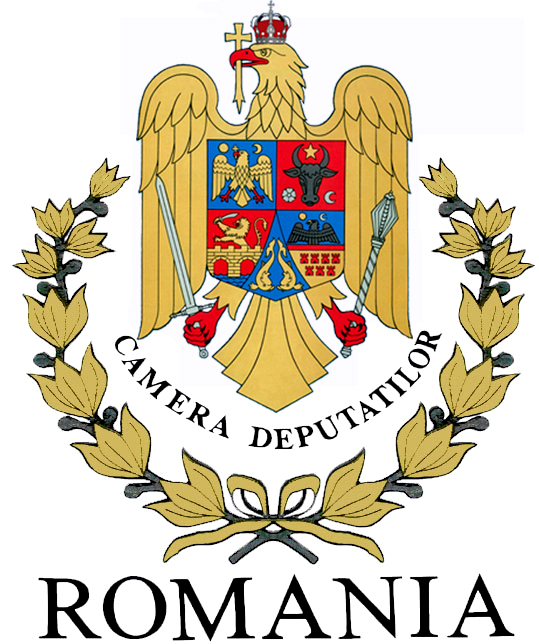 